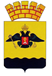 АДМИНИСТРАЦИЯ МУНИЦИПАЛЬНОГО ОБРАЗОВАНИЯ ГОРОД НОВОРОССИЙСКПОСТАНОВЛЕНИЕ_________________						                                    №_____________ г. Новороссийск Об установлении тарифов на подвоз воды  	В соответствии с Федеральным законом от 7 декабря 2011 года              № 416-ФЗ «О водоснабжении и водоотведении», постановлением Правительства Российской Федерации от 13 мая 2013 года № 406 «О государственном регулировании тарифов в сфере водоснабжения и водоотведения», Законом  Краснодарского края от 15 октября 2010 года        № 2065-КЗ «О наделении органов местного самоуправления в Краснодарском крае отдельными государственными полномочиями по регулированию тарифов в сфере холодного водоснабжения, водоотведения», , руководствуясь статьями 10, 11 и 42 Устава муниципального образования город Новороссийск, п о с т а н о в л я ю:1. Установить тарифы на подвоз воды (приложение  № 1).2. Утвердить производственную программу МУП «Водоканал города Новороссийска» в сфере холодного водоснабжения (подвоз воды) со сроком реализации с 1 января 2024 года по 31 декабря 2024 года (приложение № 2).3. Отделу информационной политики и средств массовой информации администрации муниципального образования город Новороссийск опубликовать настоящее постановление в печатном бюллетене «Вестник муниципального образования город Новороссийск» и разместить на официальном сайте администрации и городской Думы муниципального образования город Новороссийск.4. Контроль за выполнением настоящего постановления возложить на заместителя главы муниципального образования Кальченко Э.А. и              и.о. заместителя главы муниципального образования Мохна А.В.5. Настоящее постановление вступает в силу со дня официального опубликования и распространяется на правоотношения, возникшие                        с 1 января 2024 года.Глава муниципального образования					     А.В. КравченкоПриложение № 1							к постановлению администрации							муниципального образования							город Новороссийск							от _________________ № ________ТАРИФЫна подвоз водыИ.о. начальника управленияэкономического развития						    К.С. АнищенкоПриложение № 2							УТВЕРЖДЕНА							постановлением администрации							муниципального образования							город Новороссийск							от _________________ № ________ПРОИЗВОДСТВЕННАЯ ПРОГРАММАМУП «Водоканал города Новороссийска» в сфере холодного водоснабжения (подвоз воды)со сроком реализации с 1 января 2024 года по 31 декабря 2024 годаПаспорт производственной программы	1. Наименование организации, осуществляющей холодное водоснабжение (подвоз воды): Муниципальное унитарное предприятие «Водоканал город Новороссийск».	2. Место нахождения организации: 353919, г. Новороссийск,                         ул. Мысхакское шоссе, 48.	3. Наименование уполномоченного органа, утверждающего программу: администрация муниципального образования город Новороссийск.	4. Место нахождения органа регулирования: 353900, г. Новороссийск, ул. Советов, 18.	5. Период реализации производственной программы: с 1 января               2024 года по 31 декабря 2024 года.Раздел 1 – Баланс водоснабженияРаздел 2 – Перечень плановых мероприятий по ремонту объектов централизованной системы водоснабжения, мероприятий, направленных на улучшение качества питьевой воды.	Мероприятия по ремонту объектов централизованной системы водоснабжения, мероприятия, направленные на улучшение качества питьевой воды, не планируются.Раздел 3 – Перечень плановых мероприятий по энергосбережению и повышению энергетической эффективности, в том числе снижению потерь воды при транспортировке.	Мероприятия по энергосбережению и повышению энергетической эффективности, в том числе снижению потерь воды при транспортировке,  не планируются.Раздел 4 – Мероприятия, направленные на повышение качества обслуживания абонентов.	Мероприятия, направленные на повышение качества обслуживания абонентов не планируются.Раздел 5 – Показатели надежности, качества, энергетической эффективности объектов централизованной системы холодного водоснабжения.	МУП «Водоканал города Новороссийска» является организацией коммунального комплекса, осуществляющей деятельность в сфере холодного водоснабжения и водоотведения, тариф на питьевую воду для организации установлен, показатели качества, надежности и энергетической эффективности утверждены в производственной программе в сфере холодного водоснабжения МУП «Водоканал города Новороссийска».Раздел 6 – Отчет об исполнении производственной программы по подвозу воды за 2022 год (истекший период регулирования).Раздел 6.1 – Баланс водоснабженияРаздел 7 – Объем финансовых потребностей, необходимых для реализации производственной программы на 2024 год составляет 2 249,00 тыс. руб.И.о. начальника управленияэкономического развития						     К.С. Анищенконаименование организацииподвоз водыподвоз водынаименование организациитариф без НДС (руб./м3)тариф для населения(руб./м3)МУП «Водоканал города Новороссийска»МУП «Водоканал города Новороссийска»МУП «Водоканал города Новороссийска»с 01.01.2024 по 31.12.2024389,38467,26с 01.07.2024 по 31.12.2024413,83496,60№ п/пПоказателипроизводственной программыЕдиница измеренияВеличина показателя на период регулирования1.Объем реализации товаров и услуг (всего), в том числе:тыс.м35,601.1.Объем реализации питьевой водытыс.м35,602.Объем реализации товаров и услуг по категориям абонентов (всего), в том числе:тыс.м35,602.1.Населениютыс.м35,60№ п/пНаименование показателяЕдиница измеренияВеличина показателя на 2021 годФактическая величина показателя за 2021 год1.Объем реализации товаров и услуг (всего), в том числе:тыс.м34,952,781.1.Объем реализации питьевой водытыс.м34,952,782.Объем реализации товаров и услуг по категориям абонентов (всего), в том числе:тыс.м34,952,782.1.Населениютыс.м34,952,78